Publicado en  el 07/11/2014 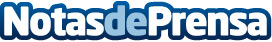 MAPFRE obtiene unos ingresos de 19.793 millones de euros hasta septiembre y un beneficio neto de 673 millonesEl beneficio antes de impuestos y minoritarios crece un 13 por ciento y supera los 1.453 millones de euros.Datos de contacto:MAPFRENota de prensa publicada en: https://www.notasdeprensa.es/mapfre-obtiene-unos-ingresos-de-19-793_1 Categorias: Seguros http://www.notasdeprensa.es